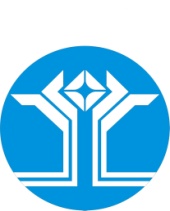 РОССИЙСКАЯ ФЕДЕРАЦИЯ (РОССИЯ)РЕСПУБЛИКА САХА (ЯКУТИЯ)МИРНИНСКИЙ РАЙОНМУНИЦИПАЛЬНОЕ ОБРАЗОВАНИЕ «ПОСЕЛОК АЙХАЛ»АЙХАЛЬСКИЙ ПОСЕЛКОВЫЙ СОВЕТLVIII СЕССИЯРЕШЕНИЕОб отмене решения Айхальского поселкового Совета от 31.03.2011 № 43-14 «Об утверждении Положения «О порядке использования символики муниципального образования «Поселок Айхал»Руководствуясь статьями 40, 43, 44, 45 Устава МО «Поселок Айхал», Айхальский поселковый Совет решил:Отменить решение Айхальского поселкового Совета от 31.03.2011 № 43-14 «Об утверждении Положения «О порядке использования символики муниципального образования «Поселок Айхал».Настоящее решение опубликовать в газете «Новости Айхала» и разместить на официальном сайте Администрации МО «Поселок Айхал» (www.мо-айхал.рф).Настоящее решение вступает в силу после его официального опубликования (обнародование).Контроль за исполнением настоящего решения возложить на Главу поселка.28 февраля 2017 годаIII-№ 58-6Заместитель главы администрации МО «Поселок Айхал»________________________ О.В.ВознаяПредседательАйхальского поселкового совета ___________________ С.А. Домброван